DAFTAR PUSTAKAAlit, I. B., Nurchayati, N., & Pamuji, S. H. (2016). Turbin angin poros vertikal tipe Savonius bertingkat dengan variasi posisi sudut. Dinamika Teknik Mesin, 6(2).Azra, S. J., & Yaninda, A. F. (2017) CAD Systems Dalam Menggambar Teknik.Buchari, M., Sentinowo, S., & Lantang, O. (2015). Rancang bangun video animasi 3 dimensi untuk mekanisme pengujian kendaraan. E-Journal Teknik Informatika, 6 (1), 1–6.Equipment, I. (2019). dasar turbin angin, komponen turbin angin, turbin angin, turbin	laut,	turbin.	Retrieved	14	May	2023,	from https://inameq.com/auxiliary/marine-energy/dasar-turbin-angin- komponen-turbin- angin/#:~:text=Daya%20turbin%20angin%20adalah%20daya%20yang%2 0dibangkitkan%20oleh,dikarenakan%20daya%20turbin%20angin%20terp engaruh%20oleh%20koefisien%20daya.FAHRUYADI, D. (2022). Perancangan Mesin Asah Gergaji Circular Saw Dan Desain Simulasi Beban Static Dengan Software Cad (Doctoral dissertation, Universitas Pancasakti Tegal).Fanel Dorel, S., Adrian Mihai, G., & Nicusor, D. (2021). Review of specific performance parameters of vertical wind turbine rotors based on the Savonius type. Energies, 14(7), 1962.Iqbal, M., Yusuf, I., & Hiendro, A. (2020). Studi Potensi Energi Angin di Kawasan Pesisir Sungai Kakap Kubu Raya. Jurnal Teknik Elektro Universitas Tanjungpura, 1(1).104105Jenis turbin angin. (2021, 10). Retrieved mei 7, 2023, from aeroengineering.co.id: https://www.aeroengineering.co.id/2021/10/jenis-jenis-turbin-angin/Maulani, G., Septiani, D., & Sahara, P. N. F. (2018). Rancang Bangun Sistem Informasi Inventory Fasilitas Maintenance Pada Pt. Pln (Persero) Tangerang. ICIT J, 4(2), 156-167.MUTIYARA, A. (2022). EFISIENSI PEMBANGKIT TENAGA ANGIN DENGAN TURBIN SUMBU HORIZONTAL PADA PLTB PT. LENTERA BUMINUSANTARA (Doctoral dissertation, Politeknik Negeri Sriwijaya).Nakhoda, Y. I., & Saleh, C. (2015). Rancang Bangun Kincir Angin Sumbu Vertikal Pembangkit Tenaga Listrik Portabel. In Seminar Nasional Sains dan Teknologi Terapan (ITATS) (pp. 978-602).Nurdiyanto, A., & Haryudo, S. I. (2020). Rancang bangun prototype pembangkit listrik tenaga angin menggunakan turbin angin savonius. Jurnal Teknik Elektro, 9(1).Pangestu, R., & Bandung, P. N. (2017). Turbin Angin Vertikal Savonius Bertingkat Membentuk Helix SAVONIUS BERTINGKAT DENGAN VARIASI BLADE ‘SAVONIUS HELICAL L ROTOR’Laporan inidisusun untuk memenuhi salah satu tugas Operasi Sistem Energi II Program Studi Diploma III Teknik Konversi Energi D. no. June.Pengertian Solidworks. (2014). Retrieved 13 May 2023, from https://arifsyamsudin.wordpress.com/solidwork/pengertian-solidworks/Siregar, A. M., & Lubis, F. (2019). Uji Keandalan Prototype Turbin Angin Savonius Tipe-u Sebagai Pembangkit Listrik Alternatif. MEKANIK: Jurnal Ilmiah Teknik Mesin, 5(1).106Sohoni, V., Gupta, S. C., & Nema, R. K. (2016). A critical review on wind turbine power curve modelling techniques and their applications in wind based energy systems. Journal of Energy, 2016.Valentino, V., Yusuf, I., & Hiendro, A. (2021) Rancang Bangun Turbin Angin Savonius untuk Penerangan Penginapan di Desa Temajuk Kecamatan Paloh Kabupaten Sambas. Jurnal Teknik Elektro Universitas Tanjungpura, 2(1)WIJAYA, M. A., M Suparlan, P., & Caroline, C. (2021). Rancang Bangun Pembangkit Listrik Tenaga Angin Portabel Menggunakan Kincir Angin Sumbu Vertikal Savonius (Doctoral dissertation, Sriwijaya University).Wildan, R. (2019). PERENCANAAN MODUL PRAKTIKUM PROTOTYPE PEMBANGKIT LISTRIK TENAGA ANGIN TURBINSAVONIUS. JTRAIN: Jurnal Teknologi Rekayasa Teknik Mesin, 1(1).LAMPIRANLampiran 1. Proses Desain Turbin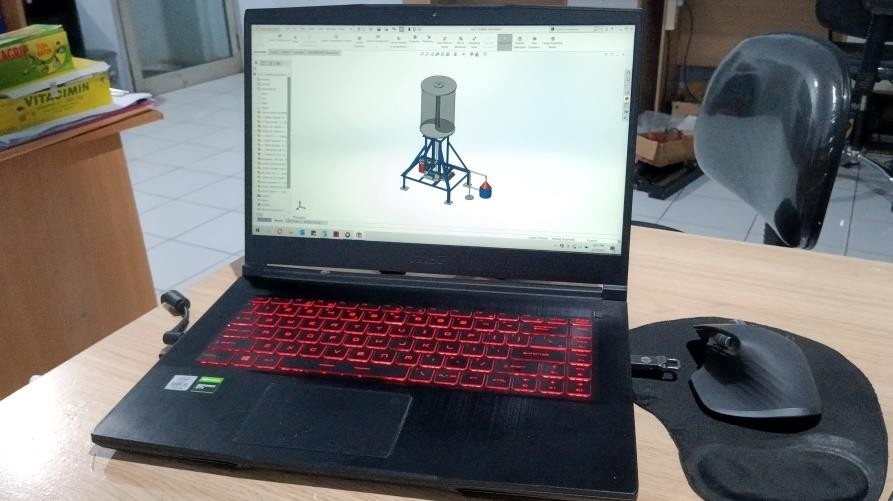 Lampiran 2. Proses Pembuatan Kerangka Turbin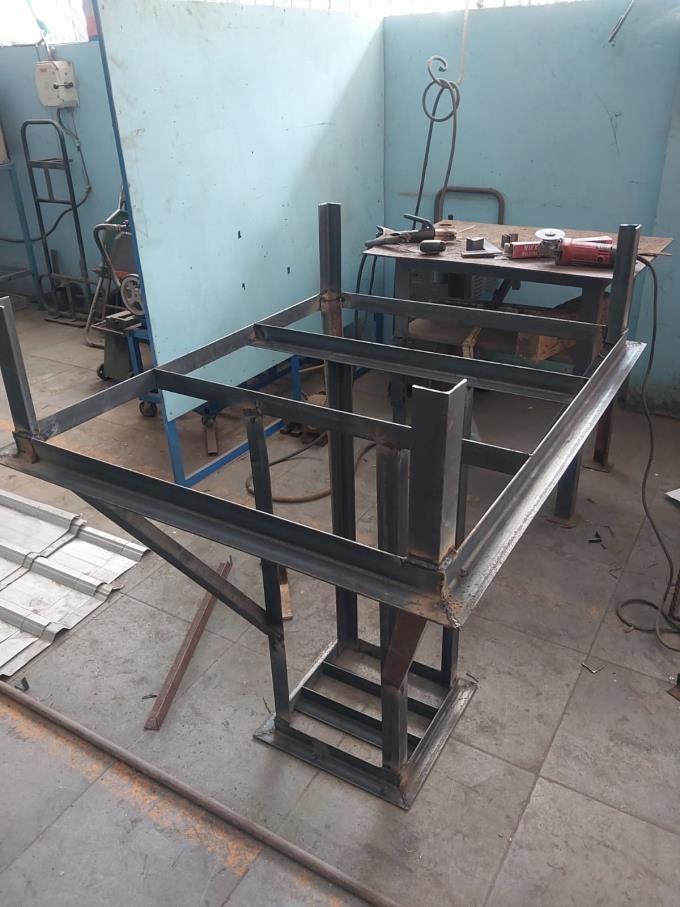 Lampiran 3. Proses Pembuatan Sudu Turbin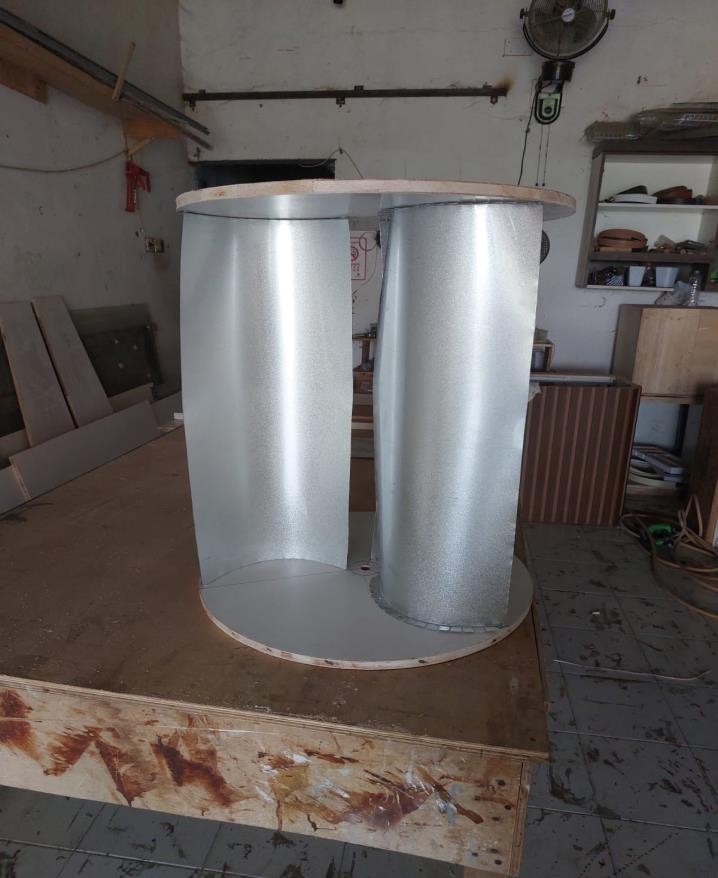 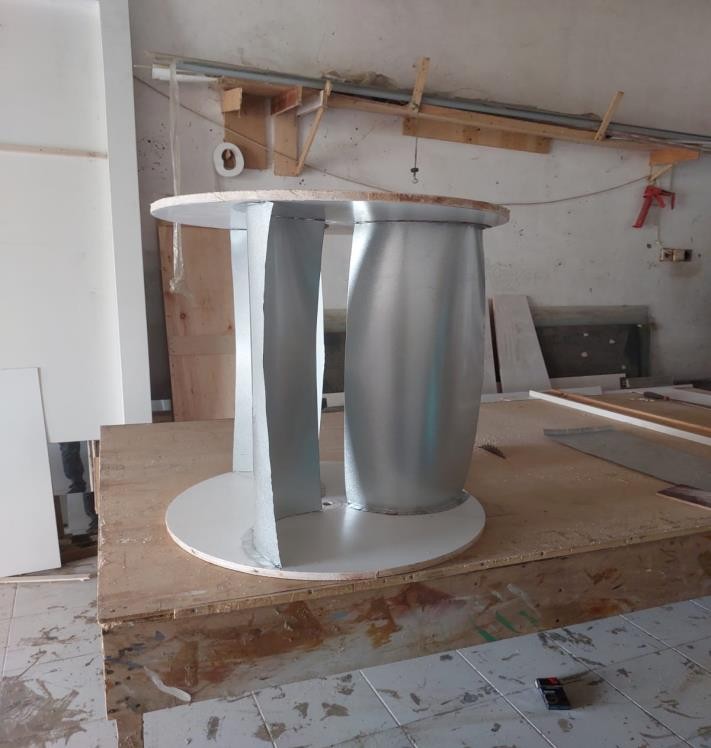 Lampiran 4. Proses Pembuatan Wind Tunnel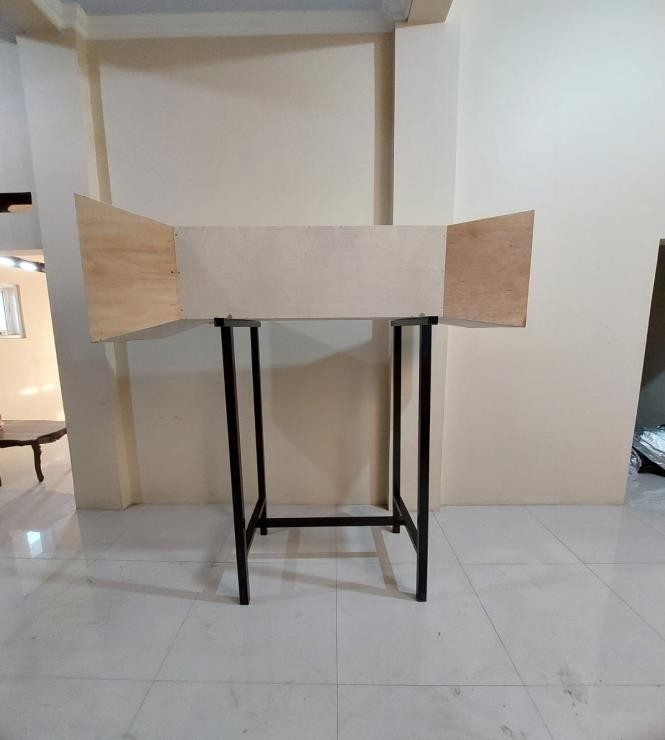 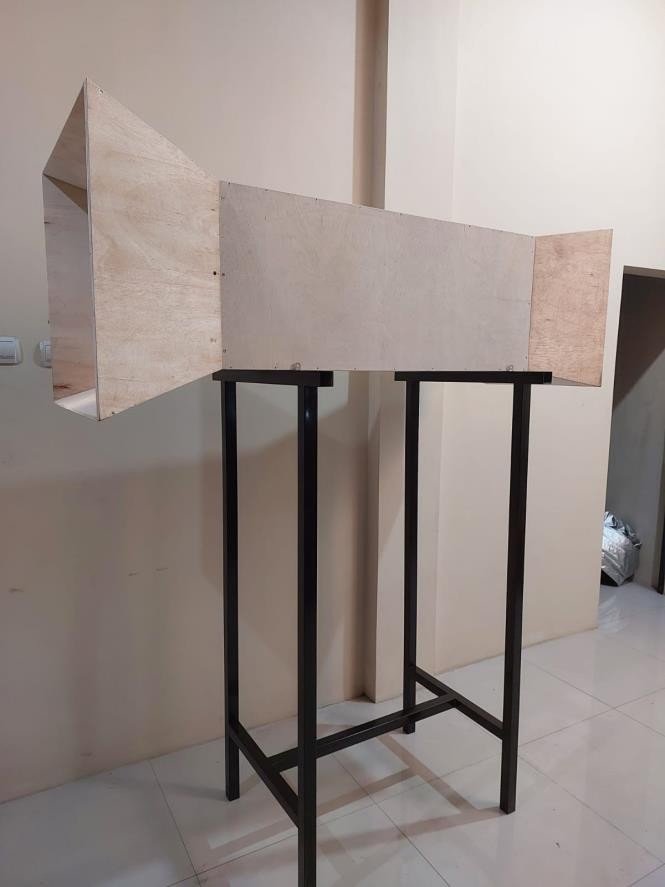 Lampiran 5. Proses Pengambilan Data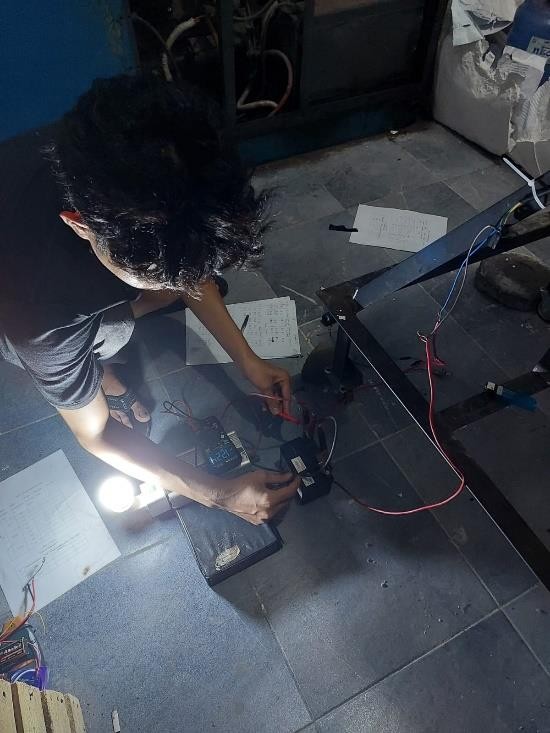 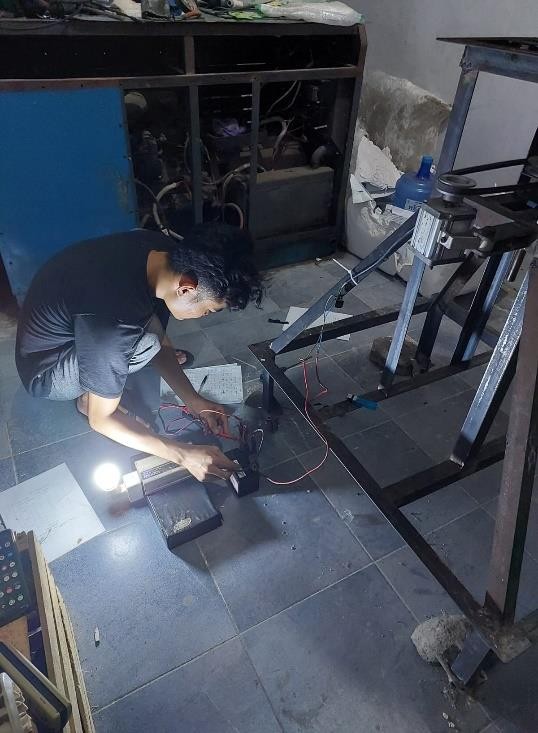 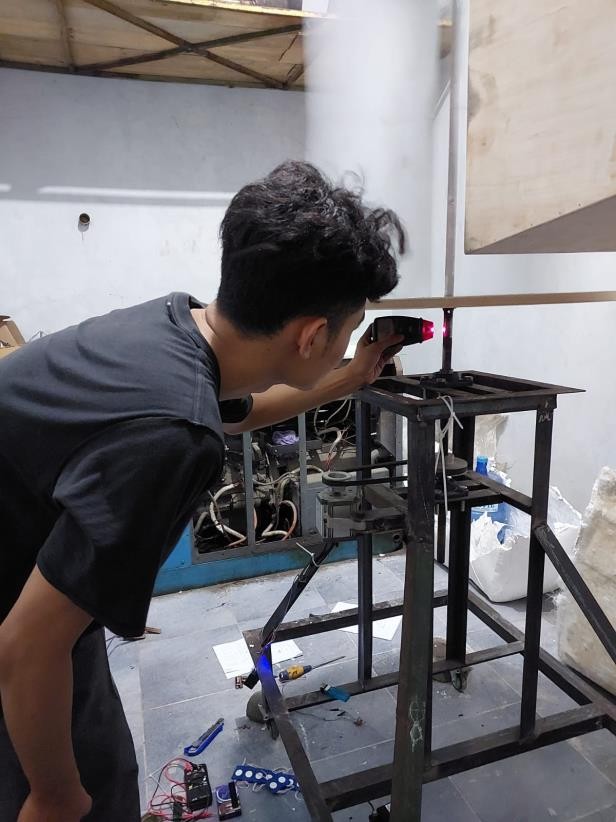 Lampiran 6. Hasil Data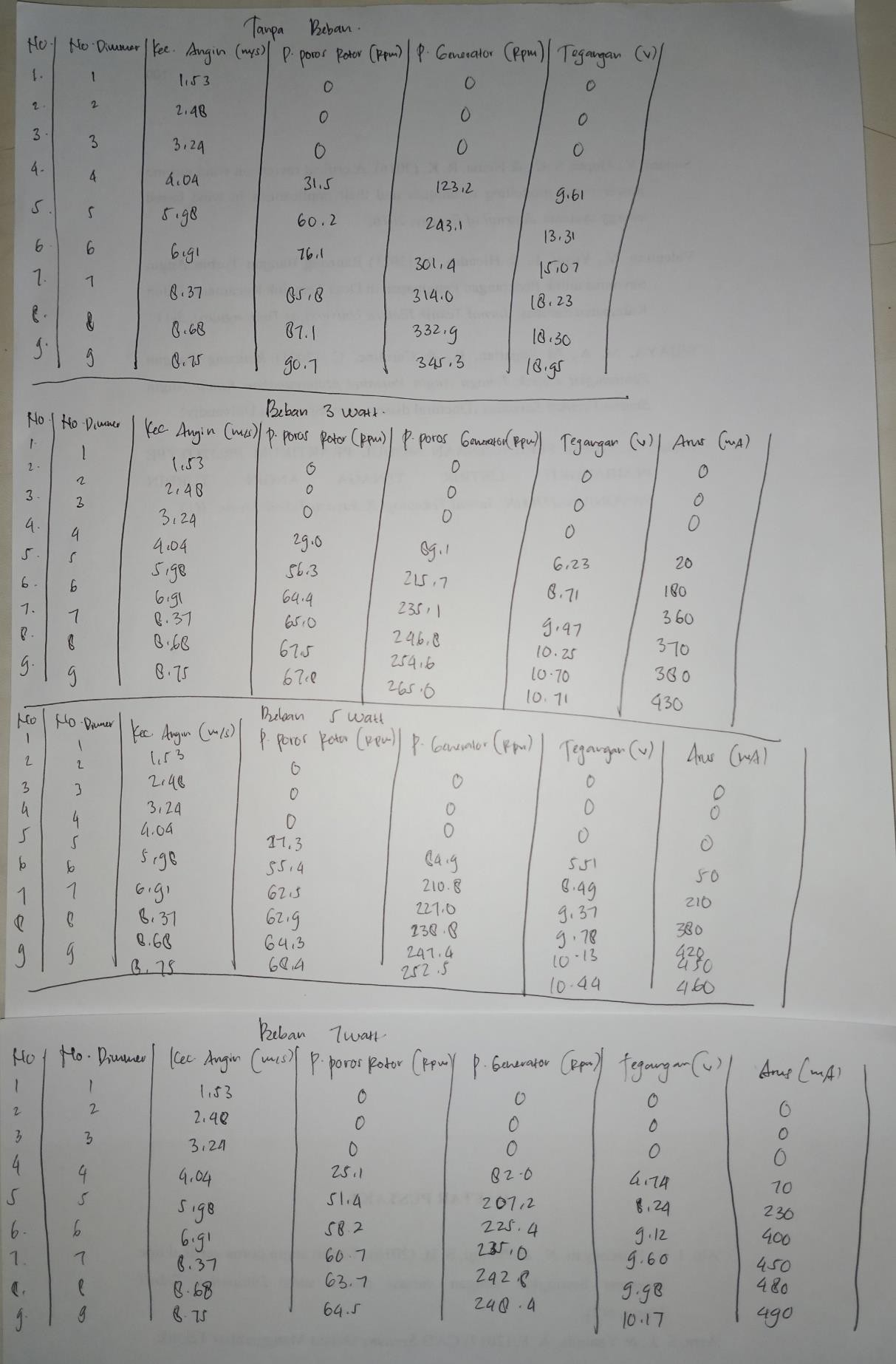 6	5TOP VIEWD4R 310,003FRONT VIEW2	1ROTOR	DC 	600,00  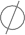  	30,00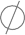 CISOMETRIC VIEW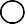 B	B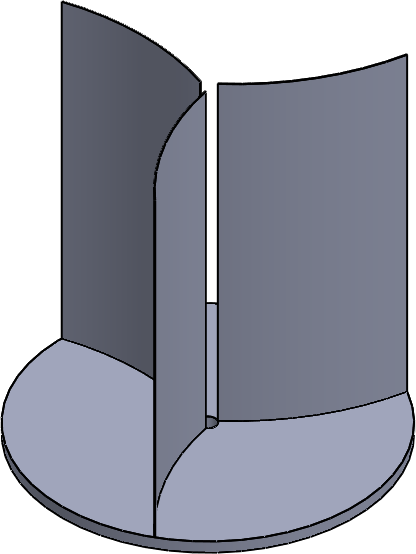 A	ALampiran 7. Gambar Kerja Komponen Turbin6	5	4	3	2	16	5	4	3D	FRONT VIEW2	1FRAME	DISOMETRIC VIEWC	C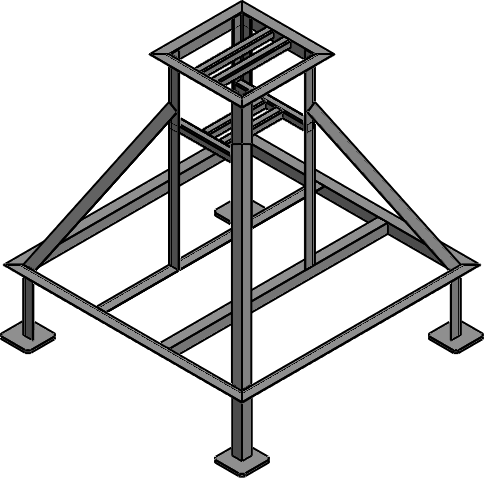 900,00TOP VIEW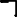 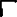 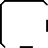 B	B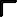 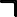 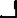 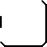 380,00980,00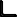 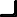 6	5	4	3	2	16	5	4	3D	TOP VIEW2	1SHAFT	D 	19,00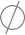 CBA	FRONT VIEWISOMETRIC VIEWC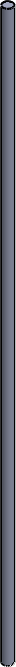 BA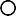 6	5	4	3	2	16	5	4	3	2	1D 	19,00  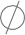 TOP VIEWPILLOW BLOCK BEARINGQty : 2C 12,00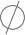 BA86,00FRONT VIEW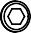 ISOMETRIC VIEW	C	 B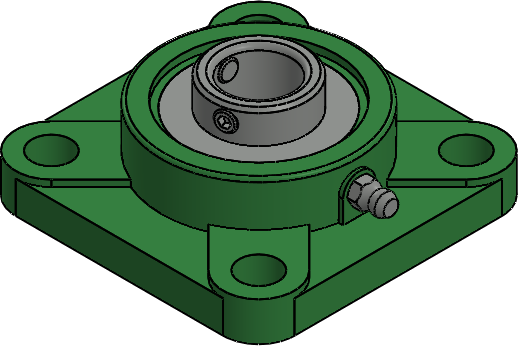 A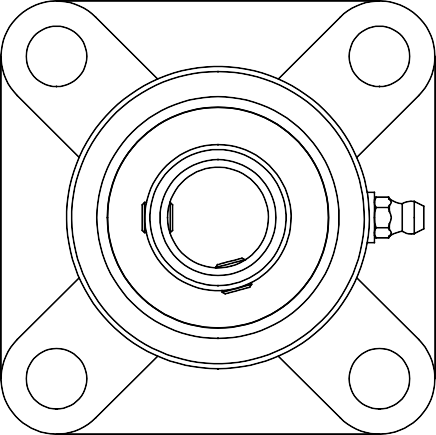 6	5	4	3	2	16D19,005TOP VIEW4	363,502	1PULLEY 2,5 INCH	DC30,00ISOMETRIC VIEWC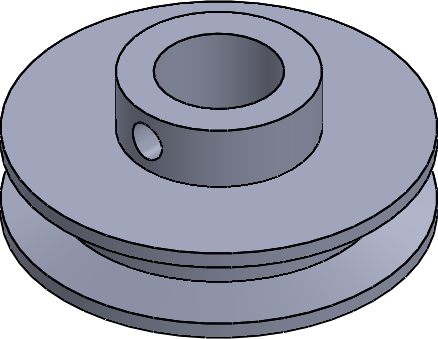 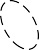 FRONT VIEWBM7x1.0 Tapped Hole	B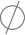 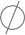 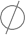 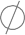 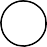 A	A6	5	4	3	2	16	5	4	3	2	1TOP VIEWDPULLEY 10 INCHD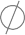 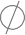 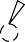 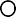 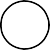 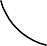 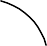 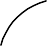 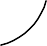 ISOMETRIC VIEWC	C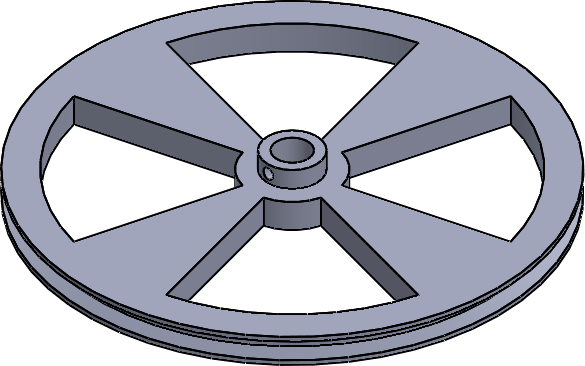 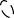 254,00	19,00B	FRONT VIEW	BM7x1.0 Tapped HoleA	A6	5	4	3	2	16DR24,75  5TOP VIEW4	3R120,002	1BELT	DC	C300,00ISOMETRIC VIEWB	FRONT VIEW	B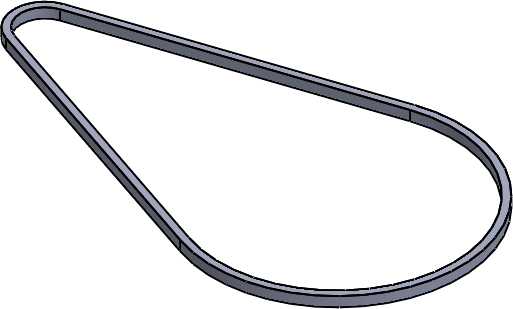 A	A6	5	4	3	2	16	5	4	3	2	1D	FRONT VIEW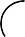 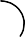 C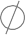 TOP VIEW112,00BA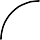 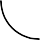 100,00RIGHT VIEW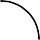 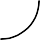 FOOT ROLLER	DCISOMETRIC VIEW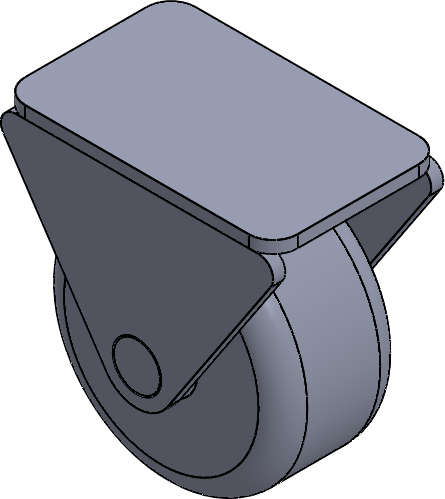 BA6	5	4	3	2	1